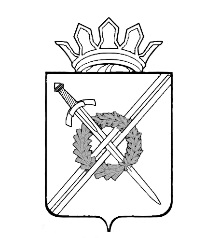 Управление образования администрации Тяжинского муниципального округаПРИКАЗот 26.01.2021                      № 31                                                 пгт.Тяжинский«О закреплении дошкольных  образовательных организаций за конкретными территориями                                                                                               Тяжинского муниципального округа»В соответствии с пунктом 6 части 1 статьи 9 Федерального закона от 29.12.2012 №273-ФЗ «Об образовании в Российской Федерации»,  Положением об Управлении образования администрации Тяжинского муниципального округа и с целью обеспечения территориальной доступности муниципальных дошкольных образовательных организацийПРИКАЗЫВАЮ:1. Закрепить дошкольные общеобразовательные организации Тяжинского муниципального округа за конкретными территориями согласно приложению к настоящему приказу. 2. Руководителям дошкольных образовательных организаций обеспечить информирование жителей Тяжинского муниципального округа о закрепленных дошкольных общеобразовательных организациях за конкретными территориями Тяжинского муниципального округа с использованием различных средств информации (информационные стенды, сайты образовательных организаций и др.) и осуществлять формирование контингента воспитанников с учётом закреплённых территорий.               3.Контроль  за исполнением данного приказа возложить на заместителя начальника Управления образования администрации Тяжинского муниципального округа Дзалбо Д.И.Начальник Управления образования                        Н.В.КореньковаИсп.: Дзалбо Д.И. Тел.: 28-4-18Приложение к приказу Управления образованияадминистрации Тяжинского муниципального округа                                                                                               от  26.01.2021 № 31 
№п/пНаименование образовательной организацииАдрес образовательной организацииЗакрепленные территории за образовательными организациямиЗакрепленные территории за образовательными организациями21Муниципальное бюджетное дошкольное образовательное учреждение «Георгиевский детский сад «Солнышко»652256, Российская Федерация, Кемеровская область, Тяжинский район, д. Георгиевка, ул. Центральная, дом 5д. Георгиевкад. Даниловка